AUDIÊNCIA PÚBLICA DE AVALIAÇÃO DO CUMPRIMENTO
DAS METAS FISCAIS1º Quadrimestre/2018 temas a serem apresentadosExecução OrçamentáriaMetas ArrecadaçãoCronograma de DesembolsoResultado NominalResultado PrimárioAplicação de Recursos em Saúde (15%)Aplicação de Recursos em Educação (25%)Aplicação dos Recursos Recebidos do FUNDEB (60%)Despesas com PessoalRestos à PagarAlienação de AtivosAções de Investimentos Previstas na LDO e LOAreceita orçamentáriaLei 4.320/64, Art. 2°, § 1° e 2°receita orçamentáriaLei 4.320/64, Art. 2°, § 1° e 2°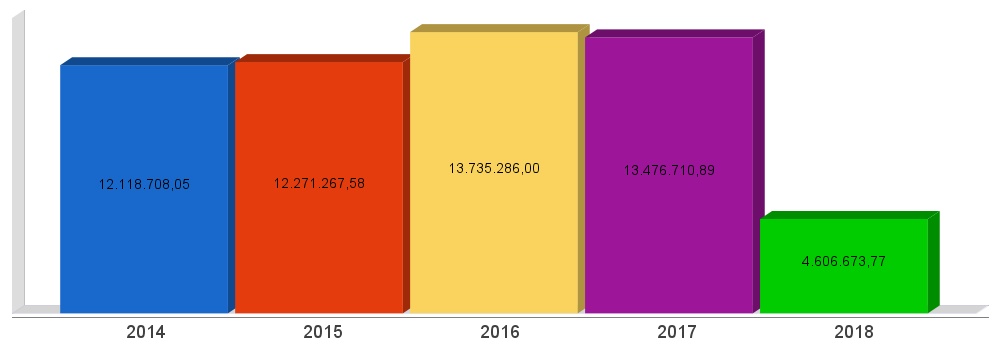 despesa orçamentáriaLei 4.320/64, Art. 2°, § 1° e 2°despesa orçamentáriaLei 4.320/64, Art. 2°, § 1° e 2°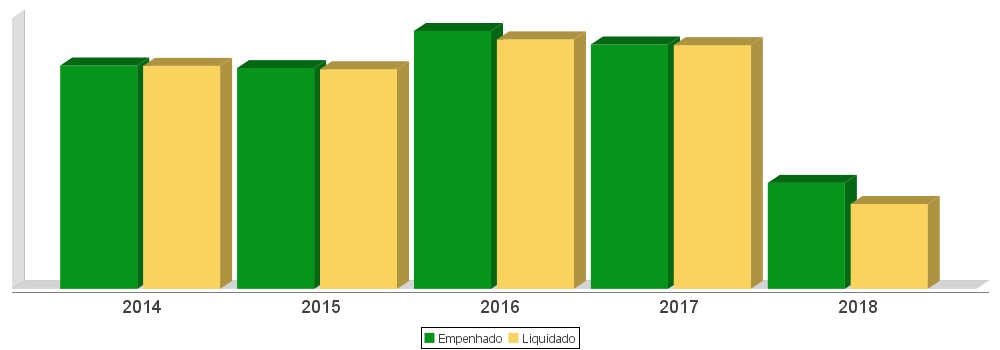 receita corrente líquidaLei Complementar n°101/2000, Art. 2°, IV, ‘c’, § 1° e 3°LRF, Art. 2° - Para os efeitos desta Lei Complementar, entende-se como:receita corrente líquidaLei Complementar n°101/2000, Art. 2°, IV, ‘c’, § 1° e 3°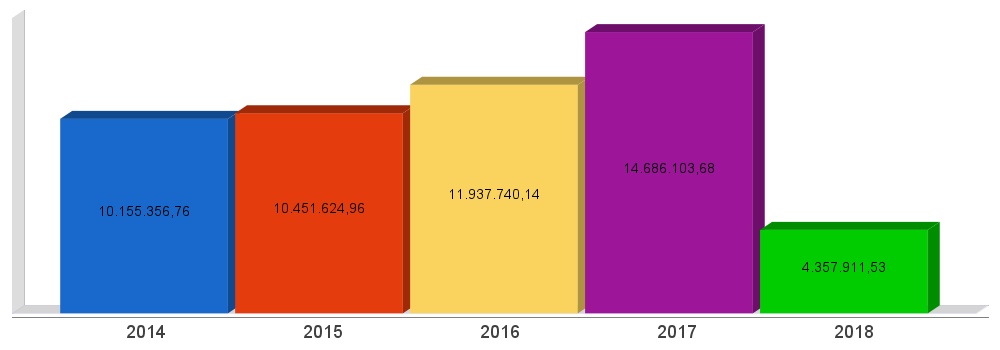 execução orçamentáriaLei Complementar nº 101/2000, Art. 52execução orçamentáriaLei Complementar nº 101/2000, Art. 52metas de arrecadaçãoLei Complementar nº 101/2000, Art. 8º e Art. 13metas de arrecadaçãoLei Complementar nº 101/2000, Art. 8º e Art. 13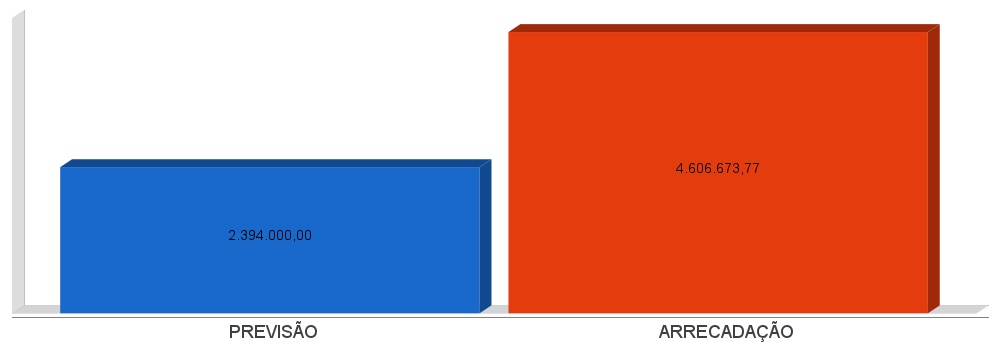 cronograma de desembolsoLei Complementar nº 101/2000, Art. 8º e Art. 13cronograma de desembolsoLei Complementar nº 101/2000, Art. 8º e Art. 13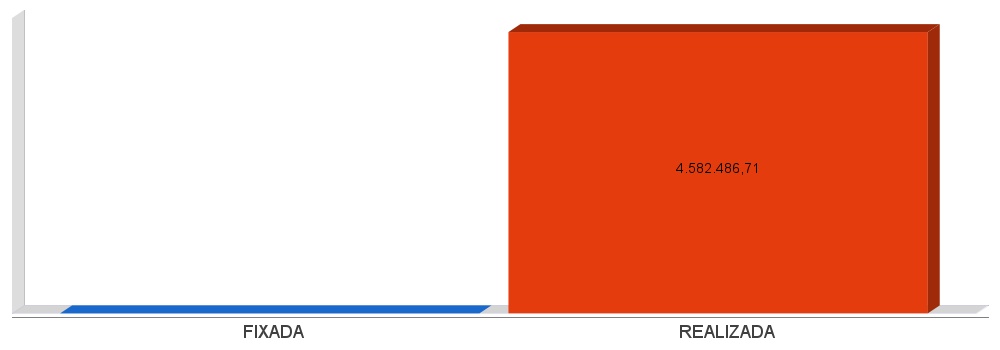 meta fiscal do resultado primárioLei Complementar nº 101/2000, Art. 53, IIILRF, Art. 53 - Acompanharão o Relatório Resumido demonstrativos relativos a:III - resultados primário;meta fiscal do resultado primárioLei Complementar nº 101/2000, Art. 53, III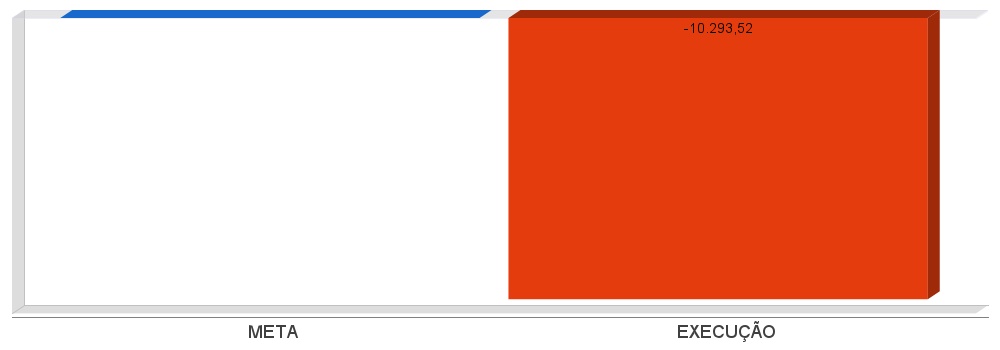 meta fiscal do resultado nominalLei Complementar nº 101/2000, Art. 53, IIILRF, Art. 53 - Acompanharão o Relatório Resumido demonstrativos relativos a:III - resultados nominal e primário;APLICAÇÃO DE RECURSOS EM AÇÕES E SERVIÇOS PÚBLICOS DE SAÚDEADCT, Art. 77, III e Emenda Constitucional n°29 de 13/09/2000EC 29/2000, Art. 7º - O Ato das Disposições Constitucionais Transitórias passa a vigorar acrescido do seguinte Art. 77:"III - no caso dos Municípios e do Distrito Federal, quinze por cento do produto da arrecadação dos impostos a que se refere o Art. 156 e dos recursos de que tratam os Art´s. 158 e 159, inciso I, alínea b e § 3º." APLICAÇÃO DE RECURSOS NA
MANUTENÇÃO E DESENVOLVIMENTO DO ENSINOConstituição Federal, Art. 212 e LDB, Art. 72- 25%CF, Art. 212 - A União aplicará, anualmente, nunca menos de dezoito, e os Estados, o Distrito Federal e os Municípios vinte e cinco por cento, no mínimo, da receita resultante de impostos, compreendida a proveniente de transferências, na manutenção e desenvolvimento do ensino.LDB, Art. 72 - As receitas e despesas com manutenção e desenvolvimento do ensino serão apuradas e publicadas nos balanços do Poder Público, assim como nos relatórios a que se refere o § 3º do Art. 165 da Constituição Federal.APLICAÇÃO DE 60% DOS RECURSOS DO FUNDEB NA REMUNERAÇÃO DOS PROFISSIONAIS DO MAGISTÉRIO DA EDUCAÇÃO BÁSICA ADCT, Art. 60, XII, MP 339/2006, EC 53/2006 e Lei Federal n°9.424/96DESPESAS COM PESSOAL DO PODER EXECUTIVOConstituição Federal, Art. 169, caput
Lei Complementar n°101/2000, Art. 19, III e Art. 20, III DESPESAS COM PESSOAL DO PODER EXECUTIVOConstituição Federal, Art. 169, caput
Lei Complementar n°101/2000, Art. 19, III e Art. 20, III 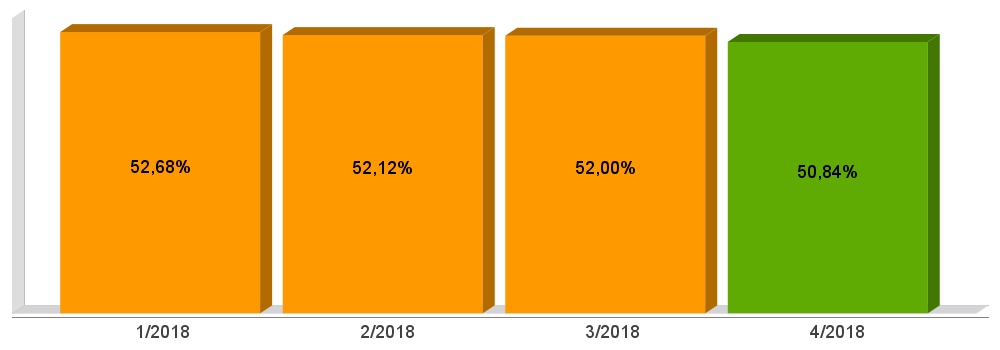 DESPESAS COM PESSOAL DO PODER LEGISLATIVOConstituição Federal, Art. 169, caput
Lei Complementar n°101/2000, Art. 19, III e Art. 20, III DESPESAS COM PESSOAL DO PODER LEGISLATIVOConstituição Federal, Art. 169, caput
Lei Complementar n°101/2000, Art. 19, III e Art. 20, III 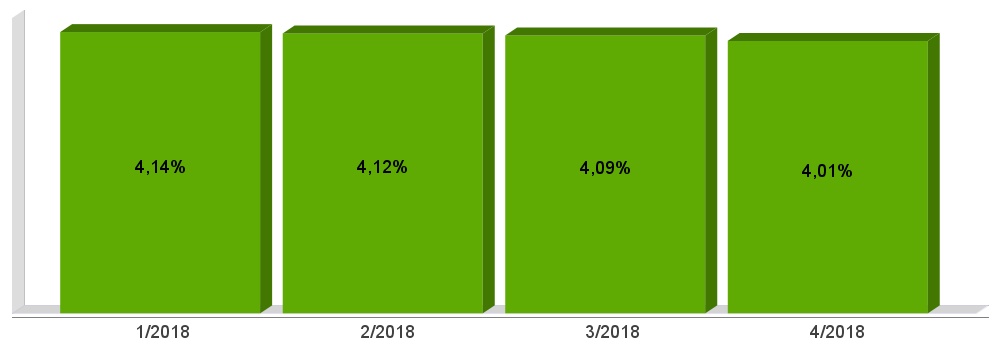 DESPESAS COM PESSOAL CONSOLIDADOConstituição Federal, Art. 169, caput
Lei Complementar n°101/2000, Art. 19, III e Art. 20, III DESPESAS COM PESSOAL CONSOLIDADOConstituição Federal, Art. 169, caput
Lei Complementar n°101/2000, Art. 19, III e Art. 20, III 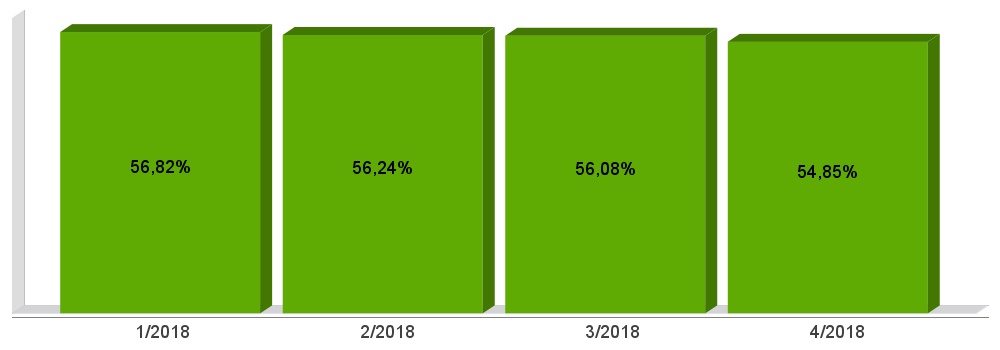 RESTOS A PAGARLei Complementar n°101/2000, Art. 55, III, alínea “b”RESTOS A PAGARLei Complementar n°101/2000, Art. 55, III, alínea “b”RESTOS A PAGARLei Complementar n°101/2000, Art. 55, III, alínea “b”ACOMPANHAMENTO DAS AÇÕES DE
INVESTIMENTOS PREVISTAS NA LDO E LOALei Complementar n° 101/2000, Art. 9°, § 4°LRF, Art. 59 - O Poder Legislativo, diretamente ou com o auxílio dos Tribunais de Contas, e o sistema de controle interno de cada Poder e do Ministério Público, fiscalizarão o cumprimento das normas desta Lei Complementar, com ênfase no que se refere a:I - Cumprimento das metas estabelecidas na lei de diretrizes orçamentárias.Baseando-se nos valores orçados para o exercício, o Município previu R$ 14.435.000,00 para serem aplicados em Investimentos. Os investimentos totalizam o valor de R$ 5.718.251,00. Convertendo o valor previsto na Lei de Diretrizes Orçamentárias em uma média mensal, chegou-se ao valor de R$ 1.429.562,75 e comparando este à média mensal dos investimentos efetivamente realizados, concluiu-se que o Município atingiu apenas 39,61% do previsto.OBRIGADO, POR SUA PRESENÇA!Mariza Granemann de MelloAnalista Controle Internocontrole@matoscosta.sc.gov.brReceita Arrecada em Exercícios AnterioresReceita Arrecada em Exercícios AnterioresReceita Arrecada em Exercícios AnterioresExercício Exercício Valores 2014201412.118.708,052015201512.271.267,582016201613.735.286,002017201713.476.710,89Receita Arrecadada até 1º Quadrimestre/2018Receita Arrecadada até 1º Quadrimestre/2018Receita Arrecadada até 1º Quadrimestre/2018Receita Arrecadada até 1º Quadrimestre/2018Receita OrçamentáriaReceita Orçamentária4.606.673,774.606.673,77Média MensalMédia Mensal1.151.668,441.151.668,44Meta de ArrecadaçãoReceitas CorrentesReceitas de CapitalTotal1º Quadrimestre4.672.000,008.000,004.680.000,00Realizado248.762,244.357.911,534.606.673,77A menor R$: -73.326,23A menor R$: -73.326,23A menor R$: -73.326,23A menor R$: -73.326,23Evolução da Receita OrçamentáriaDespesa Realizada em Exercícios AnterioresDespesa Realizada em Exercícios AnterioresDespesa Realizada em Exercícios AnterioresExercício EmpenhadoLiquidado201412.053.120,2412.038.871,04201511.915.864,0811.855.205,93201613.920.540,9713.463.308,80201713.187.448,3113.156.564,83Despesa até 1º Quadrimestre/2018-Despesa até 1º Quadrimestre/2018-Despesa até 1º Quadrimestre/2018-EmpenhadoLiquidadoDespesa Orçamentária5.718.251,004.582.486,71Média Mensal1.429.562,75884.374,96Meta de DesembolsoReceitas CorrentesReceitas de CapitalTotal1º Quadrimestre4.510.000,00156.000,004.666.000,00Realizado3.718.820,74863.665,974.582.486,71A maior R$: 83.513,28 A maior R$: 83.513,28 A maior R$: 83.513,28 A maior R$: 83.513,28 Evolução da Despesa Orçamentária RealizadaReceita Corrente Líquida (RCL) Arrecadada em Exercícios AnterioresReceita Corrente Líquida (RCL) Arrecadada em Exercícios AnterioresExercício Valores 201410.155.356,76201510.451.624,96201611.937.740,14201714.686.103,68Receita Corrente Líquida Arrecadada até 1º Quadrimestre/2018Receita Corrente Líquida Arrecadada até 1º Quadrimestre/2018Receita Corrente Líquida4.209.431,93Média Mensal1.052.357,98Evolução da Receita Corrente Líquida (RCL)Receitas Arrecadadas Receitas Arrecadadas Receitas Correntes (I) 4.357.911,53 Receita Tributária123.560,36Receita de Contribuições163.733,17Receita Patrimonial25.198,13Receita Agropecuária0,00Receita Industrial0,00Receita de Serviços147,99Transferências Correntes4.729.211,45(-) Deduções das Transferências Correntes-729.763,84Outras Receitas Correntes45.824,27Receitas de Capital (II) 248.762,24 Operações de Crédito0,00Alienação de Bens118.150,00Amortização de Empréstimos0,00Transferências de Capital130.612,24Outras Receitas de Capital0,00Total (III) = (I+II) 4.606.673,77 Despesas Liquidadas Por Órgão de Governo Despesas Liquidadas Por Órgão de Governo 0102 - GABINETE DO PREFEITO E VICE-PREFEITO145.129,390103 - SECRETARIA DE ADMINISTRAÇÃO471.477,200104 - SECRETARIA DE FINANÇAS38.513,400105 - SECRET. DA AGRICULTURA E ABASTECIMENTO142.384,640106 - SECRETARIA MUNICIPAL DE EDUCAÇÃO735.952,600107 - SECRET. DE VIAÇÃO, OBRAS E URBANISMO1.297.132,360108 - SECRET. DE DESPORTO, CULTURA E TURISMO39.544,860109 - SECRET. DA IND. COMERCIO E SERVIÇOS41.948,320110 - FUNDO DA INFÂNCIA E ADOLESCÊNCIA0,000111 - FUNDO M. DE HABITAÇÃO0,000112 - ENCARGOS GERAIS DO MUNICIPIO128.660,250113 - RESERVA DE CONTINGÊNCIA0,000214 - FUNDO M. DE SAÚDE971.910,310315 - FUNDO M. DE ASSIST. SOCIAL179.831,630717 - FIMPREV-INSTITUTO DE ASSIST. A SAÚDE DO SERVIDOR173.557,000818 - IPMC - INST. DE PREV. SOCIAL DOS SERVIDORES22.467,980901 - PODER LEGISLATIVO193.976,77Total (IV) (liquidado|)4.582.486,71 Receitas Orçamentárias Previsão Arrecadação Diferença Receitas Correntes (I) 4.672,000,004.357.911,53 -314.088,47Receita Tributária115.000,00123.560,368.560,36Receita de Contribuições174.000,00163.733,17-10.266,83Receita Patrimonial88.000,0025.198,1362.801,87Receita Agropecuária0,000,000,00Receita Industrial0,000,000,00Receita de Serviços0,00147,99147,99Transferências Correntes4.280.000,004.729.211,45449.211,45(-) Deduções das Transferências Correntes0,00-729.763,84729.763,84Outras Receitas Correntes15.000,0045.824,2730.824,27Receitas de Capital (II) 8.000,00 248.762,24 +240.762,24Operações de Crédito0,000,000,00Alienação de Bens0,00118.150,00118.150,00Amortização de Empréstimos0,000,000,00Transferências de Capital8.000,00130.612,24122.612,24Outras Receitas de Capital0,000,00Total (III) = (I+II) 4.680.000,004.606.673,77 73.326,23Despesas Orçamentárias Fixadas Realizadas Diferença Despesas Correntes (I) 4.510.000,003.718.820,74 791.179,26Pessoal e Encargos Sociais2.430.000,002.322.321,68107.678,32Juros e Amortização da Dívida4.000,0071,76-3.928,24Outras Despesas Correntes1.920.000,001.396.427,30523.572,70Despesas de Capital (II) 156.000,00863.665,97 707.665,98Investimentos100.000,00780.068,31680.068,31Inversões Financeiras0,000,000,00Amortização da Dívida Fundada Interna56.000,0083.597,6627.597,66Reserva de contingência (III) 0,000,00 0,00Reserva de contingência0,000,000,00Total (IV) = (I+II+III) 4.666,000,004.582.486,71 -83.513,28Resultado Primário Até Quadrimestre Receitas Fiscais (A)4.488.523,77Despesas Fiscais (B)4.498.817,29(A-B) = Resultado Primário -10.293,52Discriminação da Meta Fiscal Valor Corrente Meta Fiscal do Resultado Primário Prevista na LDO para o Exercício de Referência -81.000,00 Meta Fiscal do Resultado Primário Realizada no quadrimestre -10.293,52 Dívida Fiscal Líquida Exercício Anterior Até Quadrimestre Dívida Consolidada (I)742.396,45722.407,96Deduções (II)1.699.306,581.860.060,03Dívida Consolidada Líquida (III)=(I-II)0,000,00Receitas De Privatizações (IV)0,000,00Passivos Reconhecidos (V)0,000,00Dívida Fiscal Liquidada (VI)=(III+IV-V) 678.462,17 -1.399.582,32 Discriminação da Meta Fiscal Valor Corrente Meta Fiscal do Resultado Nominal Prevista na LDO para o Exercício de Referência-100.000,00Meta Fiscal do Resultado Nominal Realizada Até o Quadrimestre-721.123,15 RESUMO No Bimestre Até o Bimestre Receita Bruta de Impostos e Transferências (IV)1.729.570,363.737.159,11Despesas por Função/Subfunção (VI)634.668,041.165.152,83Deduções (VII+VII)288.678,79553.062,43Despesas Para Efeito de Cálculo (VI) - (VII+VIII)345.989,25612.090,40Mínimo a ser aplicado259.435,55560.573,87Aplicação à maior86.553,7051.516,53Percentual Aplicado (VI) - (VII + VIII) / (IV) x 10020,0016,37SUPERAVIT %5%1,37% RESUMO Até o Quadrimestre Receita bruta de Impostos e Transferências(IV)3.737.159,11Despesas por função/subfunção(IX)792.473,85Deduções(X+XI)471.582,30Resultado líquido da transf. do FUNDEB (VI-VII) - Perda-247.919,06Despesas para efeito de cálculo((IX)-(X+XI+VIII))719.501,36Mínimo a ser aplicado934.289,75Aplicado à Menor-214.788,39Percentual aplicado19,25Deficit5,75Receita do FUNDEB (I) 482.498,01 Despesas (II) 391.347,34 Mínimo a ser Aplicado 289.498,81 Aplicado à Maior 101.848,53 Percentual Aplicado = (II) / (I) x 100 81,11 3 - DESPESA LIÍQUIDA COM PESSOAL 3 - DESPESA LIÍQUIDA COM PESSOAL Receita corrente líquida Arrecadada nos últimos 12 Meses (RCL)12.976.100,79Limite prudencial - 51,30%6.656.739,70Limite máximo - 54%7.007.094,43Despesa bruta com pessoal (III)6.861.472,38Despesas não computadas (IV)186.964,60Despesa líquida com pessoal (III) - (IV)6.674.507,78Percentual aplicado em despesas com pessoal51,43Limite prudencial (51,30%)17.768,08Limite máximo (54%)332.586,65DESPESA LIÍQUIDA COM PESSOAL DESPESA LIÍQUIDA COM PESSOAL Receita corrente líquida Arrecadada nos últimos 12 Meses (RCL)12.976.100,79Limite prudencial - 5,70%739.637,74Limite máximo - 6%778.566,05Despesa bruta com pessoal (III)525.994,06Despesas não computadas (IV)0,00Despesa líquida com pessoal (III) - (IV)525.994,06Percentual aplicado em despesas com pessoal4,05Limite prudencial (5,70%)213.643,68Limite máximo (6%)252.571,993 - DESPESA LIÍQUIDA COM PESSOAL 3 - DESPESA LIÍQUIDA COM PESSOAL Receita corrente líquida Arrecadada nos últimos 12 Meses (RCL)12.976.100,79Limite prudencial - 57%7.396.377,45Limite máximo - 60%7.785.660,47Despesa bruta com pessoal (III)7.387.466,44Despesas não computadas (IV)186.964,60Despesa líquida com pessoal (III) - (IV)7.200.501,84Percentual aplicado em despesas com pessoal55,49Limite prudencial (57%)195.872,61Limite máximo (60%)186.964,60Unidade Gestora: PREFEITURA MUNICIPAL DE MATOS COSTA Valores Restos A Pagar Não Processados (I) 137.759,10 (+) Inscrições do Exercício Anterior22.811,51(+) Inscritos em Exercícios Anteriores127.824,22(-) Cancelamentos0,00Restos a Pagar a Liquidar131.153,46Restos a Pagar em Liquidação0,00Restos a Pagar Liquidado a Pagar6.605,64(-) Restos a Pagar Pagos12.876,63Restos Processados (II) 67.289,98 (+) Inscrições do Exercício Anterior87.524,82(+) Inscritos em Exercícios Anteriores66.640,73(-) Cancelamentos0,00Restos a Pagar67.289,98(-) Restos Pagos86.875,57Saldo a Pagar (I+II) 205.049,08 Unidade Gestora: FUNDO MUNICIPAL DE SAUDE DE MATOS COSTA Valores Restos A Pagar Não Processados (I) 4.866,08 (+) Inscrições do Exercício Anterior8.071,97(+) Inscritos em Exercícios Anteriores396,25(-) Cancelamentos0,00Restos a Pagar a Liquidar4.866,08Restos a Pagar em Liquidação0,00Restos a Pagar Liquidado a Pagar0,00(-) Restos a Pagar Pagos3.602,14Restos Processados (II) 92.086,71 (+) Inscrições do Exercício Anterior40.956,04(+) Inscritos em Exercícios Anteriores92.086,71(-) Cancelamentos0,00Restos a Pagar92.086,71(-) Restos Pagos40.956,04Saldo a Pagar (I+II) 96.952,79 Unidade Gestora: FUNDO MUN. DE ASSIST. SOCIAL DE MATOS COSTA Valores Restos A Pagar Não Processados (I) 0,00 (+) Inscrições do Exercício Anterior0,00(+) Inscritos em Exercícios Anteriores0,00(-) Cancelamentos0,00Restos a Pagar a Liquidar0,00Restos a Pagar em Liquidação0,00Restos a Pagar Liquidado a Pagar0,00(-) Restos a Pagar Pagos0,00Restos Processados (II) 0,00 (+) Inscrições do Exercício Anterior8.771,67(+) Inscritos em Exercícios Anteriores0,00(-) Cancelamentos0,00Restos a Pagar0,00(-) Restos Pagos8.771,67Saldo a Pagar (I+II) 0,00 Unidade Gestora: 01 - PREFEITURA MUNICIPAL DE MATOS COSTA Unidade Gestora: 01 - PREFEITURA MUNICIPAL DE MATOS COSTA Unidade Gestora: 01 - PREFEITURA MUNICIPAL DE MATOS COSTA Unidade Gestora: 01 - PREFEITURA MUNICIPAL DE MATOS COSTA Unidade Gestora: 01 - PREFEITURA MUNICIPAL DE MATOS COSTA Unidade Gestora: 01 - PREFEITURA MUNICIPAL DE MATOS COSTA Unidade Gestora: 01 - PREFEITURA MUNICIPAL DE MATOS COSTA Unidade Gestora: 01 - PREFEITURA MUNICIPAL DE MATOS COSTA Unidade Gestora: 01 - PREFEITURA MUNICIPAL DE MATOS COSTA Unidade Gestora: 01 - PREFEITURA MUNICIPAL DE MATOS COSTA Unidade Gestora: 01 - PREFEITURA MUNICIPAL DE MATOS COSTA Projeto/Atividade Projeto/Atividade Previsão Previsão Suplementações Anulações Anulações Execução Execução Saldo atual Saldo atual 1051 - Ampliação da Patrulha Agrícola1051 - Ampliação da Patrulha Agrícola1051 - Ampliação da Patrulha Agrícola1051 - Ampliação da Patrulha Agrícola1051 - Ampliação da Patrulha Agrícola1051 - Ampliação da Patrulha Agrícola1051 - Ampliação da Patrulha Agrícola1051 - Ampliação da Patrulha Agrícola1051 - Ampliação da Patrulha Agrícola1051 - Ampliação da Patrulha Agrícola1051 - Ampliação da Patrulha Agrícola22.000,0022.000,00135.000,000,000,00139.000,00139.000,0018.000,0018.000,001052 - Ampliação da Rede Física do Ensino Fundamental1052 - Ampliação da Rede Física do Ensino Fundamental1052 - Ampliação da Rede Física do Ensino Fundamental1052 - Ampliação da Rede Física do Ensino Fundamental1052 - Ampliação da Rede Física do Ensino Fundamental1052 - Ampliação da Rede Física do Ensino Fundamental1052 - Ampliação da Rede Física do Ensino Fundamental1052 - Ampliação da Rede Física do Ensino Fundamental1052 - Ampliação da Rede Física do Ensino Fundamental1052 - Ampliação da Rede Física do Ensino Fundamental1052 - Ampliação da Rede Física do Ensino Fundamental7.000,007.000,000,000,000,000,000,007.000,007.000,001053 - Aquisição de Veículos - Educação1053 - Aquisição de Veículos - Educação1053 - Aquisição de Veículos - Educação1053 - Aquisição de Veículos - Educação1053 - Aquisição de Veículos - Educação1053 - Aquisição de Veículos - Educação1053 - Aquisição de Veículos - Educação1053 - Aquisição de Veículos - Educação1053 - Aquisição de Veículos - Educação1053 - Aquisição de Veículos - Educação1053 - Aquisição de Veículos - Educação7.000,007.000,000,000,000,000,000,007.000,007.000,001054 - Ampliação da Rede Física da Educação Infantil1054 - Ampliação da Rede Física da Educação Infantil1054 - Ampliação da Rede Física da Educação Infantil1054 - Ampliação da Rede Física da Educação Infantil1054 - Ampliação da Rede Física da Educação Infantil1054 - Ampliação da Rede Física da Educação Infantil1054 - Ampliação da Rede Física da Educação Infantil1054 - Ampliação da Rede Física da Educação Infantil1054 - Ampliação da Rede Física da Educação Infantil1054 - Ampliação da Rede Física da Educação Infantil1054 - Ampliação da Rede Física da Educação Infantil22.000,0022.000,000,000,000,000,000,0022.000,0022.000,001055 - Pavimentação de Ruas e Passeios1055 - Pavimentação de Ruas e Passeios1055 - Pavimentação de Ruas e Passeios1055 - Pavimentação de Ruas e Passeios1055 - Pavimentação de Ruas e Passeios1055 - Pavimentação de Ruas e Passeios1055 - Pavimentação de Ruas e Passeios1055 - Pavimentação de Ruas e Passeios1055 - Pavimentação de Ruas e Passeios1055 - Pavimentação de Ruas e Passeios1055 - Pavimentação de Ruas e Passeios14.000,0014.000,000,000,000,000,000,0014.000,0014.000,001056 - Obras de Infraestrutura Urbana1056 - Obras de Infraestrutura Urbana1056 - Obras de Infraestrutura Urbana1056 - Obras de Infraestrutura Urbana1056 - Obras de Infraestrutura Urbana1056 - Obras de Infraestrutura Urbana1056 - Obras de Infraestrutura Urbana1056 - Obras de Infraestrutura Urbana1056 - Obras de Infraestrutura Urbana1056 - Obras de Infraestrutura Urbana1056 - Obras de Infraestrutura Urbana17.000,0017.000,000,000,000,000,000,0017.000,0017.000,001057 - Sanemanto Básico Geral1057 - Sanemanto Básico Geral1057 - Sanemanto Básico Geral1057 - Sanemanto Básico Geral1057 - Sanemanto Básico Geral1057 - Sanemanto Básico Geral1057 - Sanemanto Básico Geral1057 - Sanemanto Básico Geral1057 - Sanemanto Básico Geral1057 - Sanemanto Básico Geral1057 - Sanemanto Básico Geral4.000,004.000,000,000,000,000,000,004.000,004.000,001058 - Aquisição de Máquinas e Veículos1058 - Aquisição de Máquinas e Veículos1058 - Aquisição de Máquinas e Veículos1058 - Aquisição de Máquinas e Veículos1058 - Aquisição de Máquinas e Veículos1058 - Aquisição de Máquinas e Veículos1058 - Aquisição de Máquinas e Veículos1058 - Aquisição de Máquinas e Veículos1058 - Aquisição de Máquinas e Veículos1058 - Aquisição de Máquinas e Veículos1058 - Aquisição de Máquinas e Veículos14.000,0014.000,001.590.000,000,000,00741.200,00741.200,00862.800,00862.800,001059 - Obras de Infraestrutura Rural1059 - Obras de Infraestrutura Rural1059 - Obras de Infraestrutura Rural1059 - Obras de Infraestrutura Rural1059 - Obras de Infraestrutura Rural1059 - Obras de Infraestrutura Rural1059 - Obras de Infraestrutura Rural1059 - Obras de Infraestrutura Rural1059 - Obras de Infraestrutura Rural1059 - Obras de Infraestrutura Rural1059 - Obras de Infraestrutura Rural12.000,0012.000,006.600,000,000,0016.581,3516.581,352.018,652.018,651060 - Obras de Infraestrutura Social1060 - Obras de Infraestrutura Social1060 - Obras de Infraestrutura Social1060 - Obras de Infraestrutura Social1060 - Obras de Infraestrutura Social1060 - Obras de Infraestrutura Social1060 - Obras de Infraestrutura Social1060 - Obras de Infraestrutura Social1060 - Obras de Infraestrutura Social1060 - Obras de Infraestrutura Social1060 - Obras de Infraestrutura Social12.000,0012.000,000,006.600,006.600,000,000,005.400,005.400,001061 - Promoção da Indústria e Comércio1061 - Promoção da Indústria e Comércio1061 - Promoção da Indústria e Comércio1061 - Promoção da Indústria e Comércio1061 - Promoção da Indústria e Comércio1061 - Promoção da Indústria e Comércio1061 - Promoção da Indústria e Comércio1061 - Promoção da Indústria e Comércio1061 - Promoção da Indústria e Comércio1061 - Promoção da Indústria e Comércio1061 - Promoção da Indústria e Comércio151.000,00151.000,0017.001,0017.001,0017.001,0095.948,3295.948,3255.051,6855.051,681062 - Apoio ao Sistema Habitacional1062 - Apoio ao Sistema Habitacional1062 - Apoio ao Sistema Habitacional1062 - Apoio ao Sistema Habitacional1062 - Apoio ao Sistema Habitacional1062 - Apoio ao Sistema Habitacional1062 - Apoio ao Sistema Habitacional1062 - Apoio ao Sistema Habitacional1062 - Apoio ao Sistema Habitacional1062 - Apoio ao Sistema Habitacional1062 - Apoio ao Sistema Habitacional17.000,0017.000,000,000,000,000,000,0017.000,0017.000,001065 - Ampliação de Áreas Esportivas1065 - Ampliação de Áreas Esportivas1065 - Ampliação de Áreas Esportivas1065 - Ampliação de Áreas Esportivas1065 - Ampliação de Áreas Esportivas1065 - Ampliação de Áreas Esportivas1065 - Ampliação de Áreas Esportivas1065 - Ampliação de Áreas Esportivas1065 - Ampliação de Áreas Esportivas1065 - Ampliação de Áreas Esportivas1065 - Ampliação de Áreas Esportivas12.000,0012.000,000,000,000,000,000,0012.000,0012.000,002003 - Manut. das Ativ. do Gabinete do Prefeito e Vice-Prefeito2003 - Manut. das Ativ. do Gabinete do Prefeito e Vice-Prefeito2003 - Manut. das Ativ. do Gabinete do Prefeito e Vice-Prefeito2003 - Manut. das Ativ. do Gabinete do Prefeito e Vice-Prefeito2003 - Manut. das Ativ. do Gabinete do Prefeito e Vice-Prefeito2003 - Manut. das Ativ. do Gabinete do Prefeito e Vice-Prefeito2003 - Manut. das Ativ. do Gabinete do Prefeito e Vice-Prefeito2003 - Manut. das Ativ. do Gabinete do Prefeito e Vice-Prefeito2003 - Manut. das Ativ. do Gabinete do Prefeito e Vice-Prefeito2003 - Manut. das Ativ. do Gabinete do Prefeito e Vice-Prefeito2003 - Manut. das Ativ. do Gabinete do Prefeito e Vice-Prefeito370.000,00370.000,000,000,000,00105.418,21105.418,21264.581,79264.581,792004 - Manut. Conv. com a Secret. de Segurança Pública2004 - Manut. Conv. com a Secret. de Segurança Pública2004 - Manut. Conv. com a Secret. de Segurança Pública2004 - Manut. Conv. com a Secret. de Segurança Pública2004 - Manut. Conv. com a Secret. de Segurança Pública2004 - Manut. Conv. com a Secret. de Segurança Pública2004 - Manut. Conv. com a Secret. de Segurança Pública2004 - Manut. Conv. com a Secret. de Segurança Pública2004 - Manut. Conv. com a Secret. de Segurança Pública2004 - Manut. Conv. com a Secret. de Segurança Pública2004 - Manut. Conv. com a Secret. de Segurança Pública20.500,0020.500,009.522,600,000,005.222,815.222,8124.799,7924.799,792005 - Manut. do Fundo de Defesa Civil2005 - Manut. do Fundo de Defesa Civil2005 - Manut. do Fundo de Defesa Civil2005 - Manut. do Fundo de Defesa Civil2005 - Manut. do Fundo de Defesa Civil2005 - Manut. do Fundo de Defesa Civil2005 - Manut. do Fundo de Defesa Civil2005 - Manut. do Fundo de Defesa Civil2005 - Manut. do Fundo de Defesa Civil2005 - Manut. do Fundo de Defesa Civil2005 - Manut. do Fundo de Defesa Civil7.000,007.000,000,000,000,000,000,007.000,007.000,002006 - Manut. do Corpo de Bombeiros2006 - Manut. do Corpo de Bombeiros2006 - Manut. do Corpo de Bombeiros2006 - Manut. do Corpo de Bombeiros2006 - Manut. do Corpo de Bombeiros2006 - Manut. do Corpo de Bombeiros2006 - Manut. do Corpo de Bombeiros2006 - Manut. do Corpo de Bombeiros2006 - Manut. do Corpo de Bombeiros2006 - Manut. do Corpo de Bombeiros2006 - Manut. do Corpo de Bombeiros30.000,0030.000,000,000,000,003.999,593.999,5926.000,4126.000,412007 - Manut. das Ativ. Administrativas2007 - Manut. das Ativ. Administrativas2007 - Manut. das Ativ. Administrativas2007 - Manut. das Ativ. Administrativas2007 - Manut. das Ativ. Administrativas2007 - Manut. das Ativ. Administrativas2007 - Manut. das Ativ. Administrativas2007 - Manut. das Ativ. Administrativas2007 - Manut. das Ativ. Administrativas2007 - Manut. das Ativ. Administrativas2007 - Manut. das Ativ. Administrativas1.700.500,001.700.500,009.380,009.380,009.380,00759.882,20759.882,20940.617,80940.617,802008 - Manut. das Ativ. Financeiras2008 - Manut. das Ativ. Financeiras2008 - Manut. das Ativ. Financeiras2008 - Manut. das Ativ. Financeiras2008 - Manut. das Ativ. Financeiras2008 - Manut. das Ativ. Financeiras2008 - Manut. das Ativ. Financeiras2008 - Manut. das Ativ. Financeiras2008 - Manut. das Ativ. Financeiras2008 - Manut. das Ativ. Financeiras2008 - Manut. das Ativ. Financeiras190.000,00190.000,000,000,000,0038.513,4038.513,40151.486,60151.486,602009 - Manut. das Ativ. da Secret. de Agricultura e Abastecimento2009 - Manut. das Ativ. da Secret. de Agricultura e Abastecimento2009 - Manut. das Ativ. da Secret. de Agricultura e Abastecimento2009 - Manut. das Ativ. da Secret. de Agricultura e Abastecimento2009 - Manut. das Ativ. da Secret. de Agricultura e Abastecimento2009 - Manut. das Ativ. da Secret. de Agricultura e Abastecimento2009 - Manut. das Ativ. da Secret. de Agricultura e Abastecimento2009 - Manut. das Ativ. da Secret. de Agricultura e Abastecimento2009 - Manut. das Ativ. da Secret. de Agricultura e Abastecimento2009 - Manut. das Ativ. da Secret. de Agricultura e Abastecimento2009 - Manut. das Ativ. da Secret. de Agricultura e Abastecimento413.000,00413.000,000,0035.000,0035.000,00175.073,20175.073,20202.926,80202.926,802010 - Manut. da Merenda Escolar2010 - Manut. da Merenda Escolar2010 - Manut. da Merenda Escolar2010 - Manut. da Merenda Escolar2010 - Manut. da Merenda Escolar2010 - Manut. da Merenda Escolar2010 - Manut. da Merenda Escolar2010 - Manut. da Merenda Escolar2010 - Manut. da Merenda Escolar2010 - Manut. da Merenda Escolar2010 - Manut. da Merenda Escolar117.500,00117.500,003.849,930,000,0034.664,3434.664,3486.685,5986.685,592011 - Manut. das Ativ. do Ensino Fundamental2011 - Manut. das Ativ. do Ensino Fundamental2011 - Manut. das Ativ. do Ensino Fundamental2011 - Manut. das Ativ. do Ensino Fundamental2011 - Manut. das Ativ. do Ensino Fundamental2011 - Manut. das Ativ. do Ensino Fundamental2011 - Manut. das Ativ. do Ensino Fundamental2011 - Manut. das Ativ. do Ensino Fundamental2011 - Manut. das Ativ. do Ensino Fundamental2011 - Manut. das Ativ. do Ensino Fundamental2011 - Manut. das Ativ. do Ensino Fundamental2.485.850,002.485.850,00131.677,040,000,00539.638,10539.638,102.077.888,942.077.888,942012 - Apoio a Educação Especial2012 - Apoio a Educação Especial2012 - Apoio a Educação Especial2012 - Apoio a Educação Especial2012 - Apoio a Educação Especial2012 - Apoio a Educação Especial2012 - Apoio a Educação Especial2012 - Apoio a Educação Especial2012 - Apoio a Educação Especial2012 - Apoio a Educação Especial2012 - Apoio a Educação Especial42.000,0042.000,000,000,000,0039.600,0039.600,002.400,002.400,002013 - Manut. do Conselho Tutelar2013 - Manut. do Conselho Tutelar2013 - Manut. do Conselho Tutelar2013 - Manut. do Conselho Tutelar2013 - Manut. do Conselho Tutelar2013 - Manut. do Conselho Tutelar2013 - Manut. do Conselho Tutelar2013 - Manut. do Conselho Tutelar2013 - Manut. do Conselho Tutelar2013 - Manut. do Conselho Tutelar2013 - Manut. do Conselho Tutelar170.000,00170.000,000,0035.000,0035.000,0034.039,4434.039,44100.960,56100.960,562014 - Manut. da Educação Infantil2014 - Manut. da Educação Infantil2014 - Manut. da Educação Infantil2014 - Manut. da Educação Infantil2014 - Manut. da Educação Infantil2014 - Manut. da Educação Infantil2014 - Manut. da Educação Infantil2014 - Manut. da Educação Infantil2014 - Manut. da Educação Infantil2014 - Manut. da Educação Infantil2014 - Manut. da Educação Infantil785.000,00785.000,000,000,000,00252.835,75252.835,75532.164,25532.164,252015 - Manut. da Secret. de Viação, Obras e Urbanismo2015 - Manut. da Secret. de Viação, Obras e Urbanismo2015 - Manut. da Secret. de Viação, Obras e Urbanismo2015 - Manut. da Secret. de Viação, Obras e Urbanismo2015 - Manut. da Secret. de Viação, Obras e Urbanismo2015 - Manut. da Secret. de Viação, Obras e Urbanismo2015 - Manut. da Secret. de Viação, Obras e Urbanismo2015 - Manut. da Secret. de Viação, Obras e Urbanismo2015 - Manut. da Secret. de Viação, Obras e Urbanismo2015 - Manut. da Secret. de Viação, Obras e Urbanismo2015 - Manut. da Secret. de Viação, Obras e Urbanismo1.085.160,001.085.160,0010.538,8590.000,0090.000,00368.611,58368.611,58637.087,27637.087,272016 - Manut. da Iluminação e Limpeza Pública2016 - Manut. da Iluminação e Limpeza Pública2016 - Manut. da Iluminação e Limpeza Pública2016 - Manut. da Iluminação e Limpeza Pública2016 - Manut. da Iluminação e Limpeza Pública2016 - Manut. da Iluminação e Limpeza Pública2016 - Manut. da Iluminação e Limpeza Pública2016 - Manut. da Iluminação e Limpeza Pública2016 - Manut. da Iluminação e Limpeza Pública2016 - Manut. da Iluminação e Limpeza Pública2016 - Manut. da Iluminação e Limpeza Pública602.500,00602.500,00223,480,000,00288.866,17288.866,17313.857,31313.857,312017 - Manut. das Ativ. Culturais e Turísticas2017 - Manut. das Ativ. Culturais e Turísticas2017 - Manut. das Ativ. Culturais e Turísticas2017 - Manut. das Ativ. Culturais e Turísticas2017 - Manut. das Ativ. Culturais e Turísticas2017 - Manut. das Ativ. Culturais e Turísticas2017 - Manut. das Ativ. Culturais e Turísticas2017 - Manut. das Ativ. Culturais e Turísticas2017 - Manut. das Ativ. Culturais e Turísticas2017 - Manut. das Ativ. Culturais e Turísticas2017 - Manut. das Ativ. Culturais e Turísticas130.000,00130.000,000,000,000,0042.458,7542.458,7587.541,2587.541,252018 - Manut. das Atividades Esportivas2018 - Manut. das Atividades Esportivas2018 - Manut. das Atividades Esportivas2018 - Manut. das Atividades Esportivas2018 - Manut. das Atividades Esportivas2018 - Manut. das Atividades Esportivas2018 - Manut. das Atividades Esportivas2018 - Manut. das Atividades Esportivas2018 - Manut. das Atividades Esportivas2018 - Manut. das Atividades Esportivas2018 - Manut. das Atividades Esportivas24.000,0024.000,000,000,000,0011.433,4411.433,4412.566,5612.566,562019 - Manut. das Atividades do FIA2019 - Manut. das Atividades do FIA2019 - Manut. das Atividades do FIA2019 - Manut. das Atividades do FIA2019 - Manut. das Atividades do FIA2019 - Manut. das Atividades do FIA2019 - Manut. das Atividades do FIA2019 - Manut. das Atividades do FIA2019 - Manut. das Atividades do FIA2019 - Manut. das Atividades do FIA2019 - Manut. das Atividades do FIA24.000,0024.000,000,000,000,000,000,0024.000,0024.000,002020 - Amortização de Precatórios2020 - Amortização de Precatórios2020 - Amortização de Precatórios2020 - Amortização de Precatórios2020 - Amortização de Precatórios2020 - Amortização de Precatórios2020 - Amortização de Precatórios2020 - Amortização de Precatórios2020 - Amortização de Precatórios2020 - Amortização de Precatórios2020 - Amortização de Precatórios2.000,002.000,0035.000,000,000,006.193,466.193,4630.806,5430.806,542037 - Amortização da Dívida e Encargos2037 - Amortização da Dívida e Encargos2037 - Amortização da Dívida e Encargos2037 - Amortização da Dívida e Encargos2037 - Amortização da Dívida e Encargos2037 - Amortização da Dívida e Encargos2037 - Amortização da Dívida e Encargos2037 - Amortização da Dívida e Encargos2037 - Amortização da Dívida e Encargos2037 - Amortização da Dívida e Encargos2037 - Amortização da Dívida e Encargos332.000,00332.000,000,000,000,00221.513,84221.513,84110.486,16110.486,162038 - Reserva de Contingência2038 - Reserva de Contingência2038 - Reserva de Contingência2038 - Reserva de Contingência2038 - Reserva de Contingência2038 - Reserva de Contingência2038 - Reserva de Contingência2038 - Reserva de Contingência2038 - Reserva de Contingência2038 - Reserva de Contingência2038 - Reserva de Contingência20.000,0020.000,000,000,000,000,000,0020.000,0020.000,00Total da UnidadeTotal da Unidade8.862.010,00 8.862.010,00 1.948.792,90 192.981,00 192.981,00 3.920.693,95 3.920.693,95 6.697.127,95 6.697.127,95 Unidade Gestora: 02 - FUNDO MUNICIPAL DE SAUDE DE MATOS COSTA Unidade Gestora: 02 - FUNDO MUNICIPAL DE SAUDE DE MATOS COSTA Unidade Gestora: 02 - FUNDO MUNICIPAL DE SAUDE DE MATOS COSTA Unidade Gestora: 02 - FUNDO MUNICIPAL DE SAUDE DE MATOS COSTA Unidade Gestora: 02 - FUNDO MUNICIPAL DE SAUDE DE MATOS COSTA Unidade Gestora: 02 - FUNDO MUNICIPAL DE SAUDE DE MATOS COSTA Unidade Gestora: 02 - FUNDO MUNICIPAL DE SAUDE DE MATOS COSTA Unidade Gestora: 02 - FUNDO MUNICIPAL DE SAUDE DE MATOS COSTA Unidade Gestora: 02 - FUNDO MUNICIPAL DE SAUDE DE MATOS COSTA Unidade Gestora: 02 - FUNDO MUNICIPAL DE SAUDE DE MATOS COSTA Unidade Gestora: 02 - FUNDO MUNICIPAL DE SAUDE DE MATOS COSTA Projeto/Atividade Previsão Previsão Suplementações Suplementações Suplementações Anulações Anulações Execução Execução Saldo atual 1063 - Ampliação da Rede Física da Saúde1063 - Ampliação da Rede Física da Saúde1063 - Ampliação da Rede Física da Saúde1063 - Ampliação da Rede Física da Saúde1063 - Ampliação da Rede Física da Saúde1063 - Ampliação da Rede Física da Saúde1063 - Ampliação da Rede Física da Saúde1063 - Ampliação da Rede Física da Saúde1063 - Ampliação da Rede Física da Saúde1063 - Ampliação da Rede Física da Saúde1063 - Ampliação da Rede Física da Saúde22.000,0022.000,000,000,000,000,000,000,000,0022.000,001064 - Aquisição de Veículos - Saúde1064 - Aquisição de Veículos - Saúde1064 - Aquisição de Veículos - Saúde1064 - Aquisição de Veículos - Saúde1064 - Aquisição de Veículos - Saúde1064 - Aquisição de Veículos - Saúde1064 - Aquisição de Veículos - Saúde1064 - Aquisição de Veículos - Saúde1064 - Aquisição de Veículos - Saúde1064 - Aquisição de Veículos - Saúde1064 - Aquisição de Veículos - Saúde42.000,0042.000,000,000,000,000,000,000,000,0042.000,002021 - Manut. das Atividades da Saúde2021 - Manut. das Atividades da Saúde2021 - Manut. das Atividades da Saúde2021 - Manut. das Atividades da Saúde2021 - Manut. das Atividades da Saúde2021 - Manut. das Atividades da Saúde2021 - Manut. das Atividades da Saúde2021 - Manut. das Atividades da Saúde2021 - Manut. das Atividades da Saúde2021 - Manut. das Atividades da Saúde2021 - Manut. das Atividades da Saúde2.375.990,002.375.990,000,000,000,000,000,00553.062,43553.062,431.822.927,572022 - Manut. Bloco de Atenção Básica2022 - Manut. Bloco de Atenção Básica2022 - Manut. Bloco de Atenção Básica2022 - Manut. Bloco de Atenção Básica2022 - Manut. Bloco de Atenção Básica2022 - Manut. Bloco de Atenção Básica2022 - Manut. Bloco de Atenção Básica2022 - Manut. Bloco de Atenção Básica2022 - Manut. Bloco de Atenção Básica2022 - Manut. Bloco de Atenção Básica2022 - Manut. Bloco de Atenção Básica84.000,0084.000,00176.745,10176.745,10176.745,100,000,00223.300,53223.300,5337.444,572023 - Manut. Bloco de Atenção Básica Variável2023 - Manut. Bloco de Atenção Básica Variável2023 - Manut. Bloco de Atenção Básica Variável2023 - Manut. Bloco de Atenção Básica Variável2023 - Manut. Bloco de Atenção Básica Variável2023 - Manut. Bloco de Atenção Básica Variável2023 - Manut. Bloco de Atenção Básica Variável2023 - Manut. Bloco de Atenção Básica Variável2023 - Manut. Bloco de Atenção Básica Variável2023 - Manut. Bloco de Atenção Básica Variável2023 - Manut. Bloco de Atenção Básica Variável488.000,00488.000,00374.657,91374.657,91374.657,910,000,00306.828,66306.828,66555.829,252024 - Manut. Bl. MAC Amb. e Hosp. e Lim. de Financ.2024 - Manut. Bl. MAC Amb. e Hosp. e Lim. de Financ.2024 - Manut. Bl. MAC Amb. e Hosp. e Lim. de Financ.2024 - Manut. Bl. MAC Amb. e Hosp. e Lim. de Financ.2024 - Manut. Bl. MAC Amb. e Hosp. e Lim. de Financ.2024 - Manut. Bl. MAC Amb. e Hosp. e Lim. de Financ.2024 - Manut. Bl. MAC Amb. e Hosp. e Lim. de Financ.2024 - Manut. Bl. MAC Amb. e Hosp. e Lim. de Financ.2024 - Manut. Bl. MAC Amb. e Hosp. e Lim. de Financ.2024 - Manut. Bl. MAC Amb. e Hosp. e Lim. de Financ.2024 - Manut. Bl. MAC Amb. e Hosp. e Lim. de Financ.305.000,00305.000,00139.968,14139.968,14139.968,140,000,0079.015,3779.015,37365.952,772025 - Manut. Bloco Vigilância em Saúde2025 - Manut. Bloco Vigilância em Saúde2025 - Manut. Bloco Vigilância em Saúde2025 - Manut. Bloco Vigilância em Saúde2025 - Manut. Bloco Vigilância em Saúde2025 - Manut. Bloco Vigilância em Saúde2025 - Manut. Bloco Vigilância em Saúde2025 - Manut. Bloco Vigilância em Saúde2025 - Manut. Bloco Vigilância em Saúde2025 - Manut. Bloco Vigilância em Saúde2025 - Manut. Bloco Vigilância em Saúde46.500,0046.500,0033.512,0833.512,0833.512,080,000,002.945,842.945,8477.066,242026 - Manut. Bloco Assistência Farmacêutica2026 - Manut. Bloco Assistência Farmacêutica2026 - Manut. Bloco Assistência Farmacêutica2026 - Manut. Bloco Assistência Farmacêutica2026 - Manut. Bloco Assistência Farmacêutica2026 - Manut. Bloco Assistência Farmacêutica2026 - Manut. Bloco Assistência Farmacêutica2026 - Manut. Bloco Assistência Farmacêutica2026 - Manut. Bloco Assistência Farmacêutica2026 - Manut. Bloco Assistência Farmacêutica2026 - Manut. Bloco Assistência Farmacêutica16.500,0016.500,008.728,668.728,668.728,660,000,000,000,0025.228,662027 - Manut. Bloco Gestão do SUS2027 - Manut. Bloco Gestão do SUS2027 - Manut. Bloco Gestão do SUS2027 - Manut. Bloco Gestão do SUS2027 - Manut. Bloco Gestão do SUS2027 - Manut. Bloco Gestão do SUS2027 - Manut. Bloco Gestão do SUS2027 - Manut. Bloco Gestão do SUS2027 - Manut. Bloco Gestão do SUS2027 - Manut. Bloco Gestão do SUS2027 - Manut. Bloco Gestão do SUS5.000,005.000,000,000,000,000,000,000,000,005.000,002028 - Manut. dos Programas do SUS - Estado2028 - Manut. dos Programas do SUS - Estado2028 - Manut. dos Programas do SUS - Estado2028 - Manut. dos Programas do SUS - Estado2028 - Manut. dos Programas do SUS - Estado2028 - Manut. dos Programas do SUS - Estado2028 - Manut. dos Programas do SUS - Estado2028 - Manut. dos Programas do SUS - Estado2028 - Manut. dos Programas do SUS - Estado2028 - Manut. dos Programas do SUS - Estado2028 - Manut. dos Programas do SUS - Estado86.000,0086.000,0041.968,8341.968,8341.968,830,000,000,000,00127.968,83Total da Unidade3.470.990,00 3.470.990,00 775.580,72 775.580,72 775.580,72 0,00 0,00 1.165.152,83 1.165.152,83 3.081.417,89 Unidade Gestora: 03 - FUNDO MUN. DE ASSIST. SOCIAL DE MATOS COSTA Unidade Gestora: 03 - FUNDO MUN. DE ASSIST. SOCIAL DE MATOS COSTA Unidade Gestora: 03 - FUNDO MUN. DE ASSIST. SOCIAL DE MATOS COSTA Unidade Gestora: 03 - FUNDO MUN. DE ASSIST. SOCIAL DE MATOS COSTA Unidade Gestora: 03 - FUNDO MUN. DE ASSIST. SOCIAL DE MATOS COSTA Unidade Gestora: 03 - FUNDO MUN. DE ASSIST. SOCIAL DE MATOS COSTA Projeto/Atividade Previsão Suplementações Anulações Execução Saldo atual 2029 - Manut. do Fundo M. de Assistência Social2029 - Manut. do Fundo M. de Assistência Social2029 - Manut. do Fundo M. de Assistência Social2029 - Manut. do Fundo M. de Assistência Social2029 - Manut. do Fundo M. de Assistência Social2029 - Manut. do Fundo M. de Assistência Social514.000,000,000,00171.565,41342.434,592030 - Manut. do Bloco PSB - FNAS2030 - Manut. do Bloco PSB - FNAS2030 - Manut. do Bloco PSB - FNAS2030 - Manut. do Bloco PSB - FNAS2030 - Manut. do Bloco PSB - FNAS2030 - Manut. do Bloco PSB - FNAS134.000,00108.259,510,0031.473,64210.785,872031 - Manut. do Bloco GBF - FNAS2031 - Manut. do Bloco GBF - FNAS2031 - Manut. do Bloco GBF - FNAS2031 - Manut. do Bloco GBF - FNAS2031 - Manut. do Bloco GBF - FNAS2031 - Manut. do Bloco GBF - FNAS20.500,0037.435,040,009,4057.925,642032 - Manut. do Bloco GSUAS - FNAS2032 - Manut. do Bloco GSUAS - FNAS2032 - Manut. do Bloco GSUAS - FNAS2032 - Manut. do Bloco GSUAS - FNAS2032 - Manut. do Bloco GSUAS - FNAS2032 - Manut. do Bloco GSUAS - FNAS8.500,0023.318,430,002.999,2028.819,232033 - Manut. dos Programas Sociais - Estado2033 - Manut. dos Programas Sociais - Estado2033 - Manut. dos Programas Sociais - Estado2033 - Manut. dos Programas Sociais - Estado2033 - Manut. dos Programas Sociais - Estado2033 - Manut. dos Programas Sociais - Estado48.000,0019.276,110,002.077,5065.198,61Total da Unidade725.000,00 188.289,09 0,00 208.125,15 705.163,94 Unidade Gestora: 07 - FIMPREV - FUNDO MUN. ASSIST. DE MATOS COSTA Unidade Gestora: 07 - FIMPREV - FUNDO MUN. ASSIST. DE MATOS COSTA Unidade Gestora: 07 - FIMPREV - FUNDO MUN. ASSIST. DE MATOS COSTA Unidade Gestora: 07 - FIMPREV - FUNDO MUN. ASSIST. DE MATOS COSTA Unidade Gestora: 07 - FIMPREV - FUNDO MUN. ASSIST. DE MATOS COSTA Unidade Gestora: 07 - FIMPREV - FUNDO MUN. ASSIST. DE MATOS COSTA Projeto/Atividade Previsão Suplementações Anulações Execução Saldo atual 2034 - Manut. do Pograma Saúde do Servidor2034 - Manut. do Pograma Saúde do Servidor2034 - Manut. do Pograma Saúde do Servidor2034 - Manut. do Pograma Saúde do Servidor2034 - Manut. do Pograma Saúde do Servidor2034 - Manut. do Pograma Saúde do Servidor487.000,000,000,00178.357,00308.643,00Total da Unidade487.000,00 0,00 0,00 178.357,00 308.643,00 Unidade Gestora: 08 - IPMC - INST. DE PREVIDENCIA SOCIAL MATOS COSTA Unidade Gestora: 08 - IPMC - INST. DE PREVIDENCIA SOCIAL MATOS COSTA Unidade Gestora: 08 - IPMC - INST. DE PREVIDENCIA SOCIAL MATOS COSTA Unidade Gestora: 08 - IPMC - INST. DE PREVIDENCIA SOCIAL MATOS COSTA Unidade Gestora: 08 - IPMC - INST. DE PREVIDENCIA SOCIAL MATOS COSTA Unidade Gestora: 08 - IPMC - INST. DE PREVIDENCIA SOCIAL MATOS COSTA Projeto/Atividade Previsão Suplementações Anulações Execução Saldo atual 2035 - Manut. das Ativ. do IPMC2035 - Manut. das Ativ. do IPMC2035 - Manut. das Ativ. do IPMC2035 - Manut. das Ativ. do IPMC2035 - Manut. das Ativ. do IPMC2035 - Manut. das Ativ. do IPMC10.000,000,000,004.540,005.460,002036 - Previdência Social dos Segurados2036 - Previdência Social dos Segurados2036 - Previdência Social dos Segurados2036 - Previdência Social dos Segurados2036 - Previdência Social dos Segurados2036 - Previdência Social dos Segurados160.000,000,000,0021.559,98138.440,02Total da Unidade170.000,00 0,00 0,00 26.099,98 143.900,02 Unidade Gestora: 09 - CAMARA MUNICIPAL DE MATOS COSTA Unidade Gestora: 09 - CAMARA MUNICIPAL DE MATOS COSTA Unidade Gestora: 09 - CAMARA MUNICIPAL DE MATOS COSTA Unidade Gestora: 09 - CAMARA MUNICIPAL DE MATOS COSTA Unidade Gestora: 09 - CAMARA MUNICIPAL DE MATOS COSTA Unidade Gestora: 09 - CAMARA MUNICIPAL DE MATOS COSTA Projeto/Atividade Previsão Suplementações Anulações Execução Saldo atual 2001 - Manut. das Atividades Legislativas2001 - Manut. das Atividades Legislativas2001 - Manut. das Atividades Legislativas2001 - Manut. das Atividades Legislativas2001 - Manut. das Atividades Legislativas2001 - Manut. das Atividades Legislativas274.000,000,000,0081.882,09192.117,912002 - Subsídio dos Vereadores2002 - Subsídio dos Vereadores2002 - Subsídio dos Vereadores2002 - Subsídio dos Vereadores2002 - Subsídio dos Vereadores2002 - Subsídio dos Vereadores446.000,000,000,00137.940,00308.060,00Total da Unidade720.000,00 0,00 0,00 219.822,09 500.177,91 Total Geral 14.435.000,00 2.912.662,71 192.981,00 5.718.251,00 11.436.430,71 